top download mp3 2023 online free
top download mp3 2022 online mp3juice
top download mp3 2022 online mp3 juice
site mp3 download online mp3 2022 free
site mp3 download mp3juice mp3 2022 free
web site mp3 download online 2022 free
free download online mp3 2022 in free
BEST Free MP3 Downloader In 2022 Top Music Downloader
BEST Free MP3 Downloader In 2022 online free
BEST Free MP3 Downloader mp3 in free
BEST MP3 Music Downloader in 2022
BEST MP3 (mp3juice) Downloader in 2022
BEST MP3 (mp3 juice) Downloader in 2022 online free
BEST MP3 Downloader online free mp3juice
mp3juice free download iphone online free
mp3juice free download iphone 2022---------------------------------------------Added more from you This is the go to site button

https://mp3s.icu/
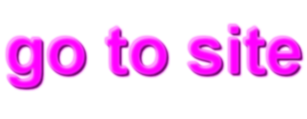 